Pielikums Priekules novada pašvaldības domes29.03.2018.lēmumam Nr.111 (prot.Nr.5)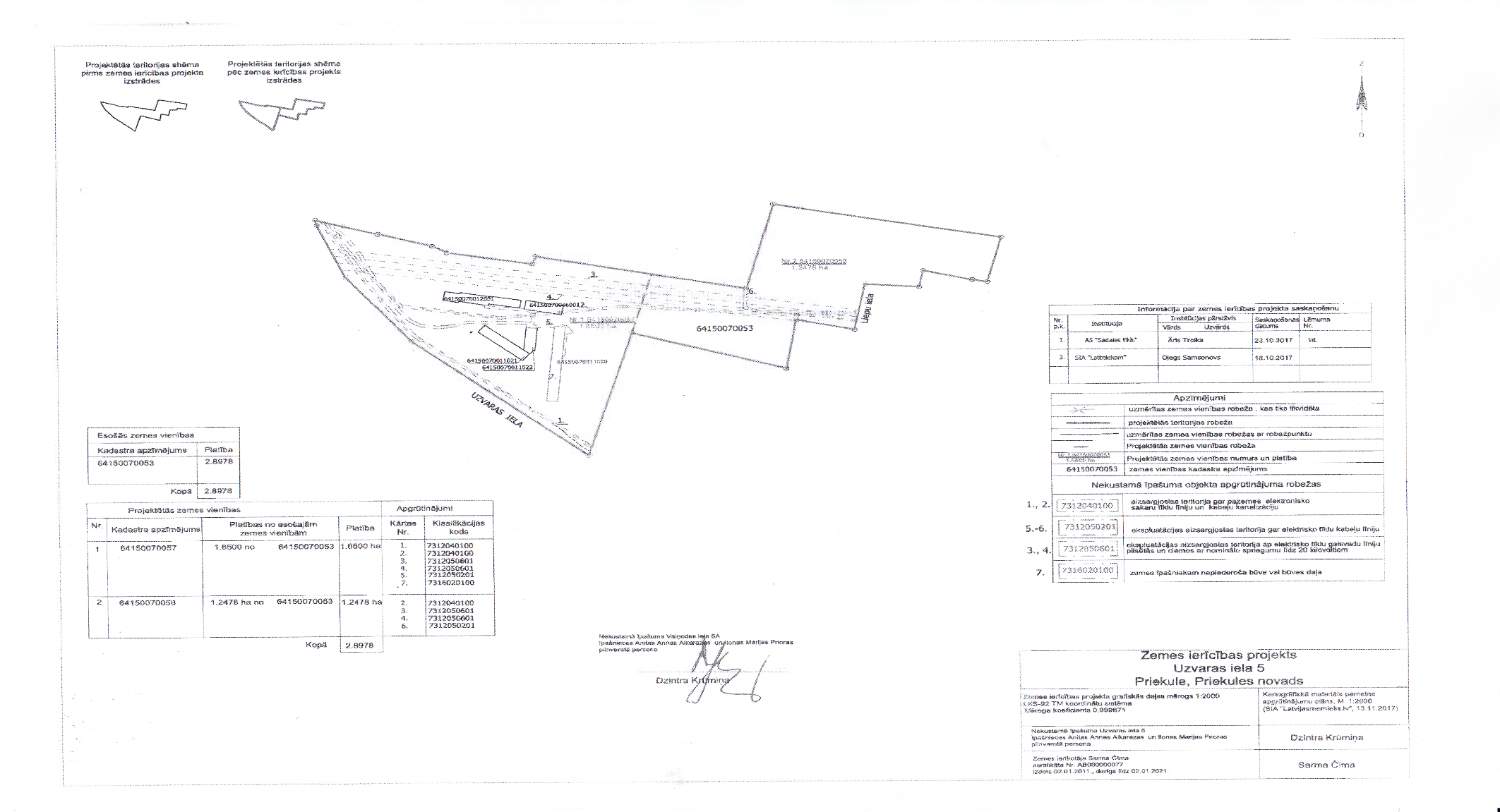 